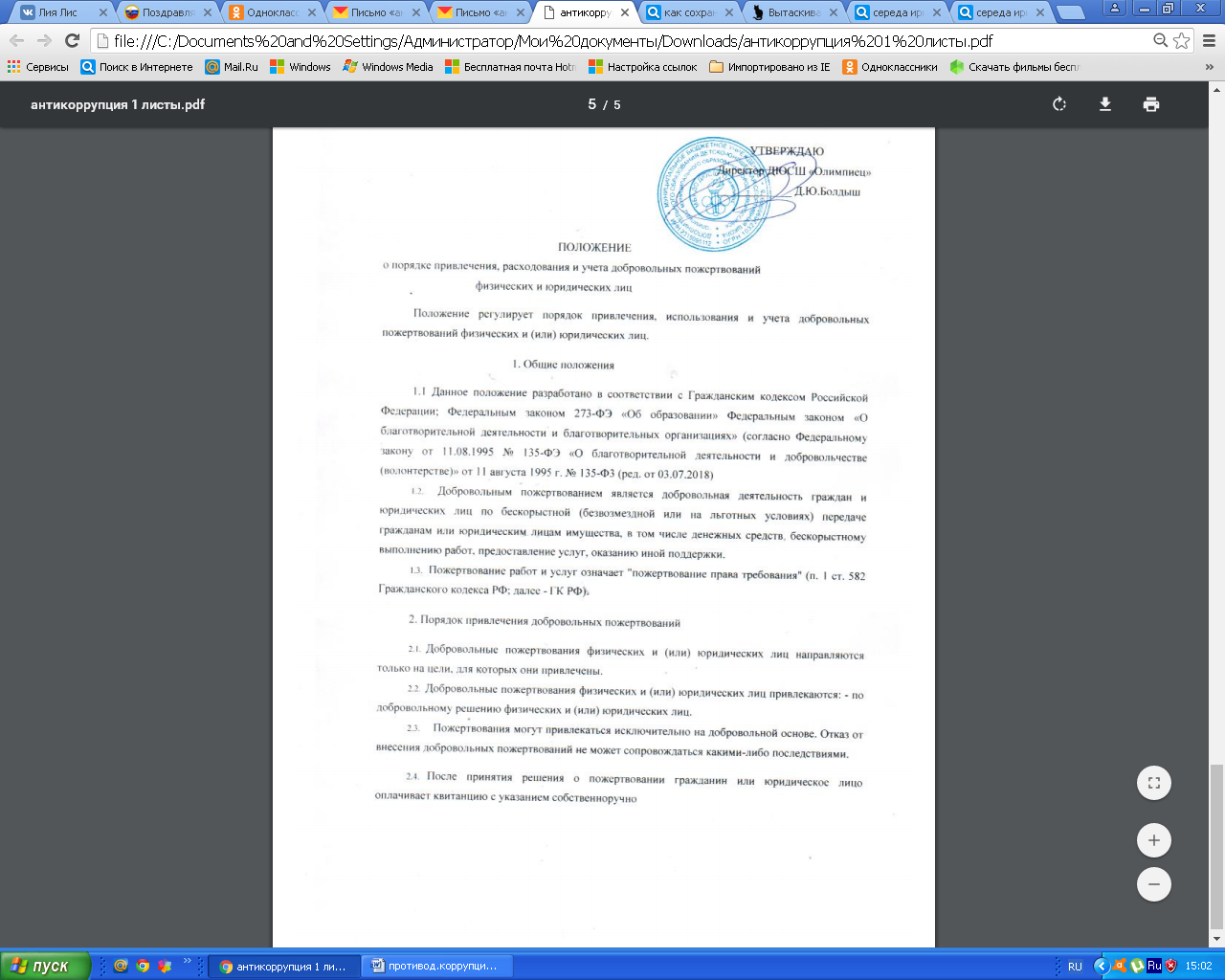 проставленной суммы пожертвования на лицевой счет учреждения (внебюджетный).Руководитель образовательного учреждения доводит до сведения всех родителей утвержденное Положение о порядке привлечения, расходования и учета добровольных пожертвований физических и (или) юридических лиц.Добровольные пожертвования материальных ценностей (игрушек, мебели, хозяйственных и строительных материалов и др.) от физических или юридических лиц принимаются по заявлению или составляется договор пожертвования, на основании которого данные материальные ценности ставятся на учет в бухгалтерию.Порядок приема добровольных пожертвований и учета их использованияДобровольные пожертвования в виде денежных средств перечисляются на лицевой счет учреждения через отделения банка.Добровольные пожертвования в виде имущества принимаются к учету по заявлению, а затем составляется акт .В случае отсутствия документов, подтверждающих стоимость имущества, оно принимается к учету по стоимости, установленной в заявлении от физического и (или) юридического лица оказывающего добровольное пожертвование.Порядок расходования добровольных пожертвованийРасходование привлеченных средств должно производиться СТРОГО в соответствии с назначенным взносом.Использование привлеченных средств в образовательном учреждении должно осуществляться на основе сметы расходов, которую составляет руководитель образовательного учреждения.Не допускается направление добровольных пожертвований поступивших на счет учреждения: на увеличение фонда оплаты труда работников, оказание материальной помощи.5. Ответственность.Не допускается использование добровольных пожертвований на цели, не соответствующие уставной деятельности и не в соответствии с пожеланием лица, совершившего пожертвование.Ответственность за целевое использование добровольных пожертвований поступивших на счет учреждения несет руководитель образовательного учреждения.л на5.3. Руководитель образовательного учреждения отчитываете:; родительских собраниях, а также в публичном отчете о поступивших денежных средствах на счет образовательного учреждения.